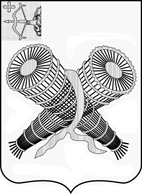 АДМИНИСТРАЦИЯ ГОРОДА СЛОБОДСКОГОКИРОВСКОЙ ОБЛАСТИПОСТАНОВЛЕНИЕ03.05.2023 							                                                      № 914г. Слободской Кировской областиО запрете купания населения в местах, необорудованных для массового отдыха и обеспечения безопасности людей на водных объектах, расположенных на территории муниципального образования «город Слободской», в 2023 году         В соответствии с Федеральным законом от 06.10.2003 № 131-ФЗ «Об общих принципах организации местного самоуправления в Российской Федерации», Законом Кировской области от 04.12.2007 № 200-ЗО «Об административной ответственности в Кировской области», постановлением Правительства Кировской области  от 13.06.2006 № 62/135 «О правилах охраны жизни людей на водных объектах в Кировской области» администрация города Слободского ПОСТАНОВЛЯЕТ:         1. Запретить купание населения  с 1 июня 2023 года в период летнего купального сезона 2023 года в местах, необорудованных для купания на водных объектах, расположенных на территории муниципального образования «город Слободской», в соответствии  с требованиями Правил охраны жизни людей на водных объектах в Кировской области.        2. Рекомендовать руководителям предприятий, организаций, учреждений всех форм собственности, расположенных на территории муниципального образования «город Слободской», обеспечить проведение инструктажа среди работников и учащихся о запрете купания в местах, необорудованных для купания на водных объектах, расположенных на территории муниципального образования «город Слободской».      3.  МКУ «Спасательная станция города «Слободского» на береговой полосе реки Вятки и реки Белой Холуницы в границах территории города Слободского, в местах возможного отдыха людей, необорудованных для купания,  организовать установку информационных щитов о запрете купания.4. Организационному отделу администрации города Слободского опубликовать постановление на официальном сайте администрации города Слободского.     5. Контроль за исполнением постановления возложить на первого заместителя главы администрации города Слободского Вайкутиса П.О.Глава города Слободского                  И.В. Желвакова